7- zadatakUz pomoć udžbenika, materijala koje sam vam slao i Internet literature riješiti radni listić 13 (napomena: imate ukupno 12 zadataka). Budući da dijelite kutije, te ne možete imati listiće, na fotografijama vam šaljem iste.Vi ćete odgovoriti na njih u vaše bilježnice bez prepisivanja zadataka, dakle samo stavite broj zadatka i rješenje. Na vrhu stranice obavezno zapišite ime, prezime, razred i školu.Za bilo kakva pitanja slobodno se javite na e-mail: darkve@live.com. Na istu e-mail adresu molim vas da šaljete rješenja radnih listića koje ću pregledati i vrednovati. Rok za slanje radova je do idućeg sata.Dosta vas dosad nije poslalo nikakav rad. Budući da se bliži kraj školske godine, učenicima koji nisu bili aktivni i nisu slali ništa biti će smanjena zaključna ocjena u odnosu na polugodište, te vas još jednom pozivam da se aktivirate u radu. Nakon što mi rad pošaljete na e-mail adresu očekujte povratnu informaciju o primitku. Provjeravajte mailove. Onima kojima ne odgovorim u roku od 24 h, znači da njihov rad nisam zaprimio, te  trebaju provjeriti jesu li dobro upisali e-mail adresu i ponovno poslati.Radni listić: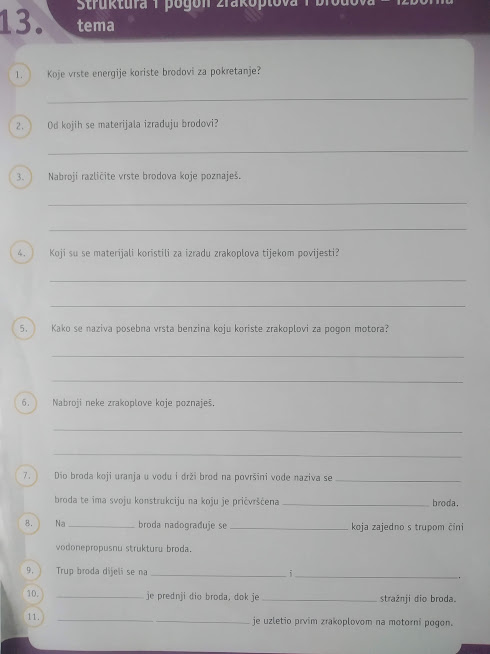 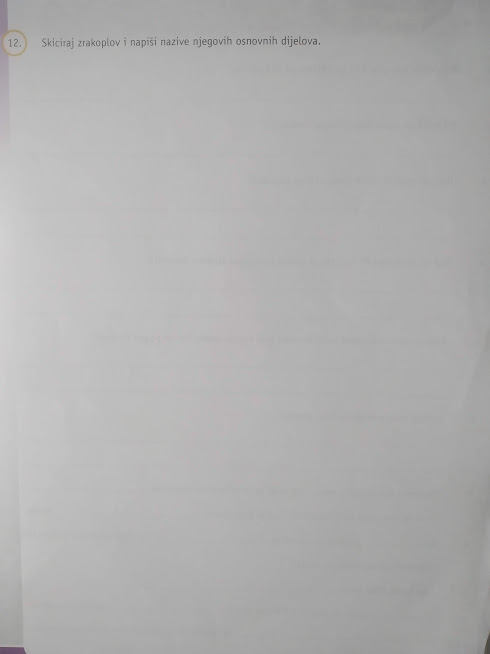 